Абхазия, НОВЫЙ АФОН, «БЕЛЫЙ ДОМ» (с бассейном)                                                                                                                                     Лето 2024Гостиница «Белый дом» расположена в живописном уголке Нового Афона. Сказочная страна Абхазия, удивительная и манящая... Чистейшее море, кристальный воздух и роскошная субтропическая растительность. г. Новый Афон - небольшой приморский курорт с мягким климатом, расположен в  к северо-западу от Сухума, на территории Гудаутского района Республики Абхазия. В Новом Афоне перед взором туристов открывается потрясающая картина: кипарисовые аллеи, тянущиеся по всей территории курорта; пруды, окаймленные плакучими ивами; пальмы, лавровые и банановые деревья, магнолии, олеандры и цитрусовые украшают горы, которые вплотную подходят к прозрачному морю. О красоте Абхазии ходят легенды, а те, кто хоть раз побывал здесь, возвращаются снова. Здесь вы сможете отправиться на увлекательные экскурсии и посмотреть великолепие Новоафонского монастыря - главного культового сооружения Абхазии, настоящую жемчужину Абхазии Озеро Рица и Голубое озеро, расположенную в недрах Иверской (Апсарской) горы Новоафонскую пещеру удивительной красоты, 7-ми метровый водопад, Страусиную ферму и др.   Гостиница "Белый Дом" приглашает провести незабываемый отпуск в  максимально комфортных условиях, чтобы каждому гостю было удобно. На территории гостиницы располагается столовая- кафе, (живая музыка), где вы сможете вкусно и недорого перекусить, бар с разнообразными напитками и продуктовый магазин. Также Вы можете приобрести домашнее вино, чачу, мед, домашний сыр и много вкусной и полезной продукции. Во дворе устроена зона отдыха со столиками, беседкой и мангалом. Прекрасный многолетний цитрусовый сад и виноградные беседки радуют глаз и защищают от палящих лучей южного солнца. 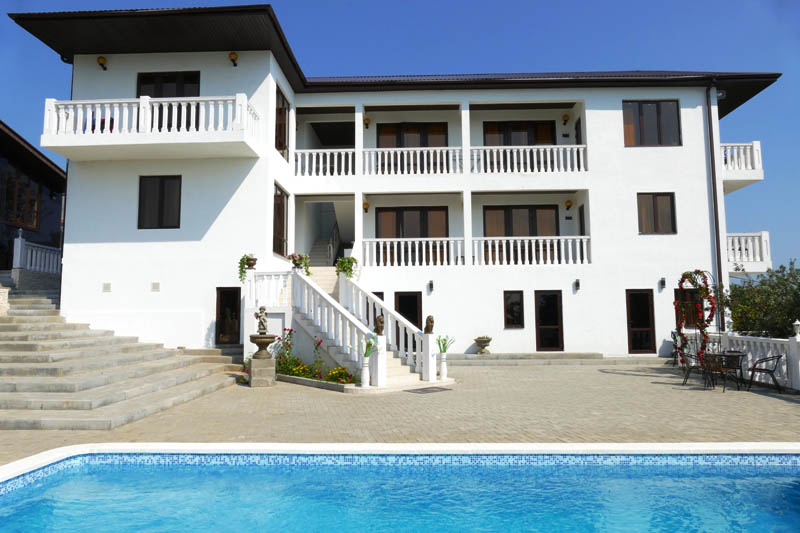 Размещение: «Стандарт» 2-х  местные номера с удобствами (наличие балкона уточнять)(WC, душ, ТВ, сплит-система, холодильник,  двуспальные кровати, стол, стул, платяной шкаф, прикроватные тумбочки, журнальный столик, зеркало, Wi-fi). Пляж:  5 мин – мелко-галечный.  Питание: на территории гостиницы находится столовая-кафе, бар  и общая кухня для самостоятельного приготовления пищи. Дети: до 5 лет  на одном месте с родителями – 7750 руб., до 12 лет скидка на проезд  – 200 руб.Стоимость тура на 1 человека (7 ночей) + трансфер от границы за доп. платуВ стоимость входит: проезд на автобусе, проживание в номерах выбранной категории, сопровождение, страховка от несчастного случая. Курортный сбор за доп. плату. Трансфер от границы за доп. плату.Выезд из Белгорода еженедельно по понедельникам.Хочешь классно отдохнуть – отправляйся с нами в путь!!!!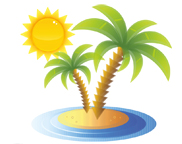 ООО  «Турцентр-ЭКСПО»                                        г. Белгород, ул. Щорса, 64 а,  III этаж                                                                                                            Остановка ТРЦ «Сити Молл Белгородский»     www.turcentr31.ru       т./ф: (4722) 28-90-40;  тел: (4722) 28-90-45;    +7-951-769-21-41РазмещениеЗаездыСТАНДАРТСТАНДАРТСТАНДАРТСТАНДАРТРазмещениеЗаезды2-х мест.с  удоб. 1 эт.2-х мест.с  удоб. и общей террасой 2, 3 эт.2-х мест.с  удоб. и балконом или витражными окнами2, 3 эт.Доп. местовзрослые и дети(раскладушка+матрас)03.06.-12.06.2265024200279001495010.06.-19.06.2285024400281001515017.06.-26.06.2310024600283001535024.06.-03.07.2330025200285001555001.07.-10.07.2480027600301001575008.07.-17.07.2510027900304001600015.07.-24.07.2560028400309001630022.07.-31.07.2560028400309001630029.07.-07.08.2560028400309001630005.08.-14.08.2560028400309001630012.08.-21.08.2560028400309001630019.08.-28.08.2560028400309001630026.08.-04.09.2530028100305501610002.09.-11.09.2530028100305501590009.09.-18.09.2510027900303501570016.09.-25.09.2490027700301501550023.09.-02.1024700275002995015300